               Body B 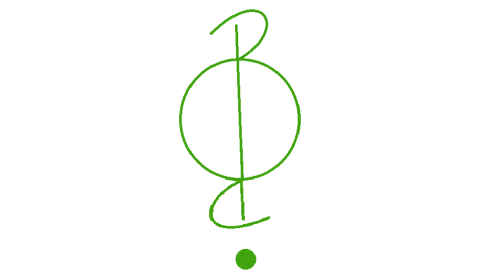 